P R O G R A M UTROŠKA SREDSTAVA IZ BUDŽETA OPĆINE PALE ZA EKONOMSKU PODRŠKU RANJIVIM GRUPAMA NA TRŽIŠTU RADA ZA 2023 i 2024. GODINUCilj ProgramaProgram utroška sredstava iz Budžeta Općine Pale za ekonomsku podršku ranjivim grupama na tržištu rada za 2023 i 2024. godinu sa kriterijima raspodjele temelji se na odobrenim sredstvima za ovu namjenu u Budžetu Općine Pale za 2023 i 2024. godinu sa pozicije Ostale subvencije. Cilj Programa je:Pružanje podrške socijalno ugroženim kategorijama stanovništva da pokrenu ili poboljšaju ekonomske aktivnosti (poduzetničeke, poljoprivredne, zanatske i druge aktivnosti);Pružanje pomoći ugroženim kategorijama stanovništva prilikom pokretanja vlastitog biznisa (povećati broj obrtničkih radnji i preduzeća);Pružanje pomoći postojećim biznisima koji žele proširiti obim poslovanja i zaposliti ranjive kategorije sa tržišta rada (povećati broj zaposlenih i poboljšati socioekonomsku situaciju.Ranjive kategorije stanovništva  koje mogu biti obuhvaćena ovim programom su: Nezaposlene žene, bez obzira na dobMlade nezaposlene osobe do 35 godinaNezaposlene osobe sa invaliditetomDomaćinstva sa jednim roditeljem (nepotpune porodice sa maloljetnom djecom)Domaćinstva sa više od 1 nezaposlenog članaOsobe sa Zavoda za zapošljavanje kojima je preostalo 3-5 godina za sticanje prava na penzijuTeže zapošljive osobe ( starosti između 50 i 65 godina)Pripadnici nacionalnih manjinaVišečlana domaćinstva  čija ukupna mjesećna primanja ne prelaze iznos jedne prosječne plaće u Federaciji BiH. Implementacija i iznos sredstavaFinansijska sredstva za realizaciju Programa obezbjedit će se iz budžeta Općine Pale sa stavke  614 515- Ostale subvencije za 2023. u iznosu do 50.000,00 KM i 2024. u iznosu do 30.000,00 KM.  Dodatna sredstva bit će obezbjeđena od strane Karitasa Švicarske u BiH, Vlade BPK-a Goražde i učešćem korisnika podrške.Sredstva će se dodijeliti korisnicima u skladu s kriterijima utvrđenim ovim Programom,  Javnim pozivom i metodologijom Karitasa Švicarske.Program obuhvata tri faze. U prvoj fazi će se kandidatima omogućiti da kroz obuku razviju svoje poduzetničke vještine. Kandidati su osobe koje žele povećati ekonomsku aktivnosti (namicanje sredstava), pokrenuti vlastiti biznis i postojeći biznisi koji žele povećati obim poslovanja. U drugoj fazi će se dodjelom bespovratnih sredstva kandidatima omogućiti da realizuju svoje planove. U trećoj fazi će se pružiti mentorska podrška da bi se olakšao rad podržanih aktivnosti/biznisa na tržištu. Implementacija Programa obuhvata slijedeće aktivnosti:objavljivanje javnog poziva obuku prijavljenih kandidata i razvoj njihovih poduzetničkih vještinaprijavljivanje zainteresiranih kandidatarazmatranje i obrada pristiglih prijava (odabir korisnika)potpisivanje ugovora o realizaciji sa odabranim korisnicima implementacijapovećanje ekonomskih aktivnosti (lica koja neće pokretati vlastiti biznis)podrška registraciji djelatnosti i sufinansiranje troškova pokretanja i rada vlastitog biznisasufinansiranje poslovnih plana za proširenje poslovanja i zapošljavanje ranjivih kategorija pružanje mentoring podrške i monitoringJavni poziv  i obuka kandidataZa dodjelu grant sredstava iz ovog Programa, Općina Pale raspisuje javni poziv. Javni poziv se objavljuje u sredstvima javnog informisanja, oglasnoj tabli Općine,  web stranici Općine  (www.praca.ba), i lokalnom radiju Prača.U sklopu javnog poziva, u koliko bude potrebno, nosilac aktivnosti će organizovati dvodnevna obuku na temu „Pokreni/unaprijedi svoj biznis“ sa fokusom na poslovno planiranje za sve zainteresovane. Prijavljivanje zainteresovanih kandidataKorisnici ovih sredstava mogu biti domaćinstva slabijeg socio-ekonomskog statusa  sa područja Općine Pale koje žele povećati ekonomsku aktivnost, pokrenuti vlastiti biznis, te registrovani biznis i koji žele zaposliti osobe koje su ugrožene na tržištu rada.       2.2.1 Podrška za povećanje ekonomskih aktivnosti Ovim podsticajem je planirana podrška socijalno ugroženim kategorijama stanovništva da pokrenu ili poboljšaju ekonomske aktivnosti. Za ostvarivanje podsticaja podrške socijalno ugroženim kategorijama stanovništva da pokrenu ili poboljšaju ekonomske aktivnosti (povećanje poduzetničkog duha među ranjivim kategorijama) bit će korišteni slijedeći kriteriji za ocjenu i potrebno je dostaviti slijedeće dokumente:Poticajna sredstva su namijenjena za poboljšanje poljoprivredne proizvodnje – kupovina opreme i alata fizičkih lica vrijednosti do 3.000,00 KM. Maksimalni iznos dodijeljene podrške je od strane Općine je 45% i Caritasa Švicarske 35%, dok razliku potrebnih sredstava koja se odnose na odreženu nabavku sufinansira korisnik granta.2.2.2 Podrška za registrovanje novih biznisa ili unaprijeđenje postojećihOvim podsticajem je planirana podrška socijalno ugroženim kategorijama stanovništva da pokrenu i registruju vlastiti biznis, kao i za registrovane biznise koji žele da  unaprijede postojeće poslovanje.Za ostvarivanje podsticaja podrške ugroženim kategorijama stanovništva prilikom pokretanja vlastitog biznisa (povećanje broja obrtničkih radnji i preduzeća) ili unaprijeđenja postojećeg bit će korišteni slijedeći kriteriji za ocjenu i potrebno je dostaviti slijedeće dokumente:Poticajna sredstva su namijenjena za refundaciju troškova obaveznih doprinosa (PIO, zdravstveno osiguranje i osiguranje od nezaposlenosti) za period od 6 mjeseci, te sufinansiranje troškova pokretanja registrovane djelatnosti (nabavka mašina, opreme i repromaterijala neophodnog za registrovanu djelatnost). Sufinansiranje je predviđeno za biznise do 5.000,00 KM.  Maksimalni iznos dodijeljene podrške je               4.000,00 KM  sa odnosom učešća Općine 45% i Caritasa Švicarske 35%. Minimalni iznos učešća korisnika granta je 20% .2.2.3  Dodatne informacijeKada je riječ o registraciji novih biznisa ili pružanje podrške postojećim biznisima, ovim podsticajem predviđeno je sufinansiranje pokretanja i održavanje malih biznisa – preduzeća – d.o.o., obrta i srodnih djelatnosti, trgovina na malo ostalom robom u specijaliziranih prodavnicama (apoteke, trgovina na malo novom robom, trgovina na malo cvijećem, sadnicama i sl., trgovina na malo nakitom i satovima i dr.) kojima je ta vrsta biznisa osnovno zanimanje.Prijave vezane za sljedeće djelatnosti nemaju pravo prijave po osnovu ovog javnog poziva: ugostiteljske i trgovačke djelatnosti, , proizvodnja alkohola i alkoholnih pića, otvaranje kasina i drugih igara na sreću, proizvodnja oružja i vojne opreme te proizvodnja i promet proizvoda i usluga koji nisu dozvoljeni po BiH zakonima i propisima.Svako fizičko lice i registrovani biznis mogu podnijeti samo jednu prijavu po osnovu ovog javnog poziva.Podnosilac prijave ili neki od članova njegovog domaćinstva koje su tokom 2021.ili 2022.godine koristili grant sredstva  Caritasa Švicarske za unaprjeđenje vlastitog poljoprivrednog domaćinstva, pokretanje biznisa i sl. ne mogu biti korisnici ovih sredstava (eliminatorni kriterij).  Svaki podnosilac prijave mora osigurati vlastito sufinansiranje od minimalno 20% posto od ukupne vrijednosti budžeta poslovne ideje.Kriteriji za raspodjelu sredstava su:Kvalitet poslovnog plana – 40 bodovaIznos vlastitog sufinansiranja – 10 bodova za svakih 10% iznosaPrednost prilikom odabira će imati mlađi od 35 godina, žene i manjine – 10 bodovaPrednost pri apliciranju za dodjelu grant sredstava imat će podnosioci prijava (računajući i članove njihovih domaćinstava)  koji u posljednje tri godine ( 2021., 2022. i 2023. ) od dana raspisivanja Javnog poziva po ovom Programu nisu bili obuhvaćeni programima viših nivoa vlasti i međunarodnih organizacija u BiH. – 10 bodovaTe dodatni kriteriji za nove i postojeće biznise:Vrsta djelatnosti – 20 bodova Prednost pri odabiru korisnika podsticajnih sredstava imat će oni koji pokrenu vlastiti biznis u sljedećim deficitarnim djelatnostima: IT sektor i digitalne tehnologije, internet biznisi, građevinarstvo (fasadni i štukaturski radovi, postavljanje podnih i zidnih obloga i ostali građevinski radovi), popravak i instaliranje mašina i opreme, instalacijski radovi (vodovod, plin, kanalizacija i grijanje), servisi za opravak kućanskih aparata, frizeri, keramičari, zadruge koje se bave otkupom povrtlarskih kultura i sl.Broj novozaposlenih – 10 bodova za svakog novozaposlenog, a maksimalno 5 novozaposlenihOdabir korisnika Općinski načelnik imenuje komisiju za izbor i nadzor korisnika sredstava, koja će prema kriterijima definisanim u ovom Programu, vršiti izbor korisnika sredstava. Detaljne smjernice za rad Komisije će utvrditi Općinski načelnik na prijedlog nadležne Općinske službe.  Komisija će predložiti načelniku prijedlog liste aplikanata koji ispunjavaju uslove javnog poziva. Privremena rang lista će se objaviti na oglasnoj tabli Općine i na službenoj  web stranici (www.praca.ba)U roku od osam (8) dana od dana objavljivanja privremene rang liste svaki aplikant može podnijeti pismeni prigovor na listu. Prigovor se upućuje Općinskom načelniku. Nakon isteka roka za prigovor i razmatranja progovora utvrđuje se i donosi konačna lista aplikanata koja se objavljuje na oglasnoj tabli Općine i web stranici Općine Pale (www.praca.ba).Zaključivanje ugovora i implementacija Načelnik će zaključiti pojedinačne ugovore sa odabranim korisnicima sredstava, kojima će se definisati međusobna prava i obaveze ugovornih strana, a posebno način i dinamika korištenja dodijeljenih finansijskih sredstava, te nadzor nad utroškom istih.Nakon potpisivanja ugovora o podršci, dostavljanja predračuna za nabavku sredstava i ovjerene izjave da će podsticajna sredstva namjenski utrošiti, Općina će na račun korisnika podsticaja uplatiti odobreni iznos za nabavku sredstava za rad, dok će korisnik sredstava biti obavezan u roku od mjesec dana od dana isplate u nadležnu službu Općine dostaviti  fakturu uz fiskalni račun i dokaz o izvršenom plaćanju. Mentorska podrška i nadzor nad utroškomOpćina Pale će pružiti mentorsku podršku kandidatima koja će uključivati pružanje poslovno savjetodavnih usluga vezanih za svakodnevni rad biznisa. Provjeru namjenskog utroška sredstava od strane korisnika vršit će kontinuirano komisija za izbor i nadzor korisnika sredstava, a na kraju projekta podnijet će izvještaj načelniku.Period realizacije Program Sredstva namijenjena za podsticaj razvoja poduzetništva na području Općine Pale realizovati će se u  2023. i 2024. godini. Stupanje na snaguOvaj Program stupa na snagu danom usvajanja od strane Općinskog vijeća Općine Pale, a naknadno će biti objavljen u "Službenim novinama Bosansko-podrinjskog kantona Goražde".PREDLAGAČ:Općinski načelnik, Almin ĆutukOpćina Pale FBiH | Općinsko vijeće | Himze Sablje br.33, 73290 Prača | e.mail: praca@bih.net.bae-mail: ovpraca@gmail.com | WEB: www.praca.ba | Tel: +387(0)38 799 100Bosna i HercegovinaFederacija Bosne i HercegovineBosansko-podrinjski kanton GoraždeOpćina PaleOpćinsko vijeće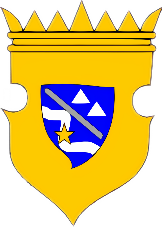 Bosnia and HerzegovinaFederation of Bosnia and HerzegovinaBosnian-Podrinje Canton of GoraždeMunicipality of PaleMunicipal CouncilKriterijiDokaz (dostava dokumenta)Na vrijeme popunjen i predat prijavni obrazacPrijavni obrazac – protokolisan ili poslat poštom u utvrđenom roku Boravište na području OpćineIzjava da lice ima boravište, a u slučaju odobrenja sredstava, lice će prije potpisivanja ugovora morati dostaviti uvjerenje da lice ima prebivalište na području Općine PaleDa pripada kategoriji stanovništva koja jeugrožena na tržištu radaPotvrda nadležnog  Centra za socijalni rad ili druge partnerske institucijeKvalitet poslovnog planaPoslovni planIznos sufinansiranjaIznos predviđen u poslovnom planuKriterijiDokaz (dostava dokumenta)Na vrijeme popunjen i predat prijavni obrazacPrijavni obrazac – protokolisan ili poslat poštom u utvrđenom roku Da je registrovani biznis aplikanta primarno zanimanje ili osnovna djalatnostRiješenje o registraciji djelatnostiBoravište na području OpćineIzjava da lice ima boravište, a u slučaju odobrenja sredstava, lice će prije potpisivanja ugovora morati dostaviti uvjerenje da lice ima prebivalište na području Općine Rudo Da pripada kategoriji stanovništva koja je ugrožena na tržištu rada Potvrda od centra za socijalni rad ili druge partnerske institucije Kvalitet poslovnog planaPoslovni planIznos sufinansiranjaIznos predviđen u poslovnom planuNamjera da biznis drži otvorenim najmanje 18 mjeseciOvjerenu izjavu da će nakon odobravanja podsticajnih sredstava, registrovanu djelatnost održavati u trajanju od najmanje 18 mjeseci od dana potpisivanja ugovora o realizaciji